CURRICULAM VITAE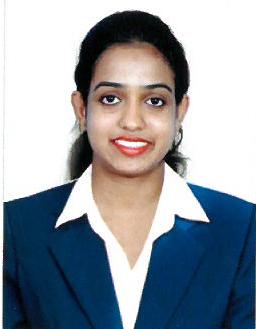             SHALINI E-Mail- shalini-394518@2freemail.com Objectives:Seeking a position as Customer service executive, having excellent interpersonal skills with effective relationship with customer, believe in timely delivery of individualized solution to client.Educational Qualification:Diploma in Chemical Eng. from Technical Educational Board, Karnataka, India - 2013PCMB (SCIENCE) fromPre-University Board, Karnataka, India – 2009SSLC from Secondary Education Board, Karnataka, India - 2007Work experience and Accomplishments:. July 2016 to April 2019Customer Service Executivecum Senior Process Executive (Data Entry)Duties and Accomplishments:Answering calls and providing information.Responsible for interacting with the clients and solving their queriesMaintaining the records of customer interactions and follow up with the clientsProvided feedback of the clients to the concerned departments and authorities so as to improve the services.Consolidate and optimize available data warehouse infrastructure and fetch data from different files.Import all the source files to SQL server application to analyze data from files and to identify the valid data.Implement ETL processes and functioning of analytics lad as well as client reporting environment and dashboard.Load finite data to the Diablo.Skills:CommunicationOrganizationPatienceReliabilityLeadershipAbility to multitaskAugust 2014 to January 2016ReceptionistDuties Performed:Greeting clients and visitors with a positive, helpful attitude.Providing excellent customer serviceScheduling appointmentsTo record the patient recordsAnswering, forwarding, and screening phone callsJune 2013 to May 2014Junior chemistPrimacy Industries Limited is one of the world’s leading manufacturer of innovative, quality scented candles and aerosols.Duties Performed:Prepare test solutions, compounds, and reagents for laboratory personnel to conduct test and also checking the melting point of the raw materials.Develop, improve, and customize products, equipment, formulas, processes, and analytical methods.Compile and analyze test information to determine process or equipment operating efficiency and to diagnose malfunctions.Maintain and update thorough and detailed laboratory procedures records and results.Computer Skills:Well versed withWindows, MS-office applications, Tally, Internet & other software applications.   STRENGTHS:Hard worker, Ability to cope with excels in the work place.Good planner & Co coordinator.Easily approachable, Adaptation to change.Ready to work in PressureIntegrate new learning into practice. Completion of work in a time efficient manner. Personal details: Date of Birth 		: 10th April 1991Visa Status                  : Visiting VisaVisa Validity               :Valid Till 7 October 2019Nationality                  : IndiaMarital Status 		: MarriedLanguages Known	: English, Hindi, Kannada, and KonkaniHobbies		: Listening toMusic, SportsYours sincerely,Shalini